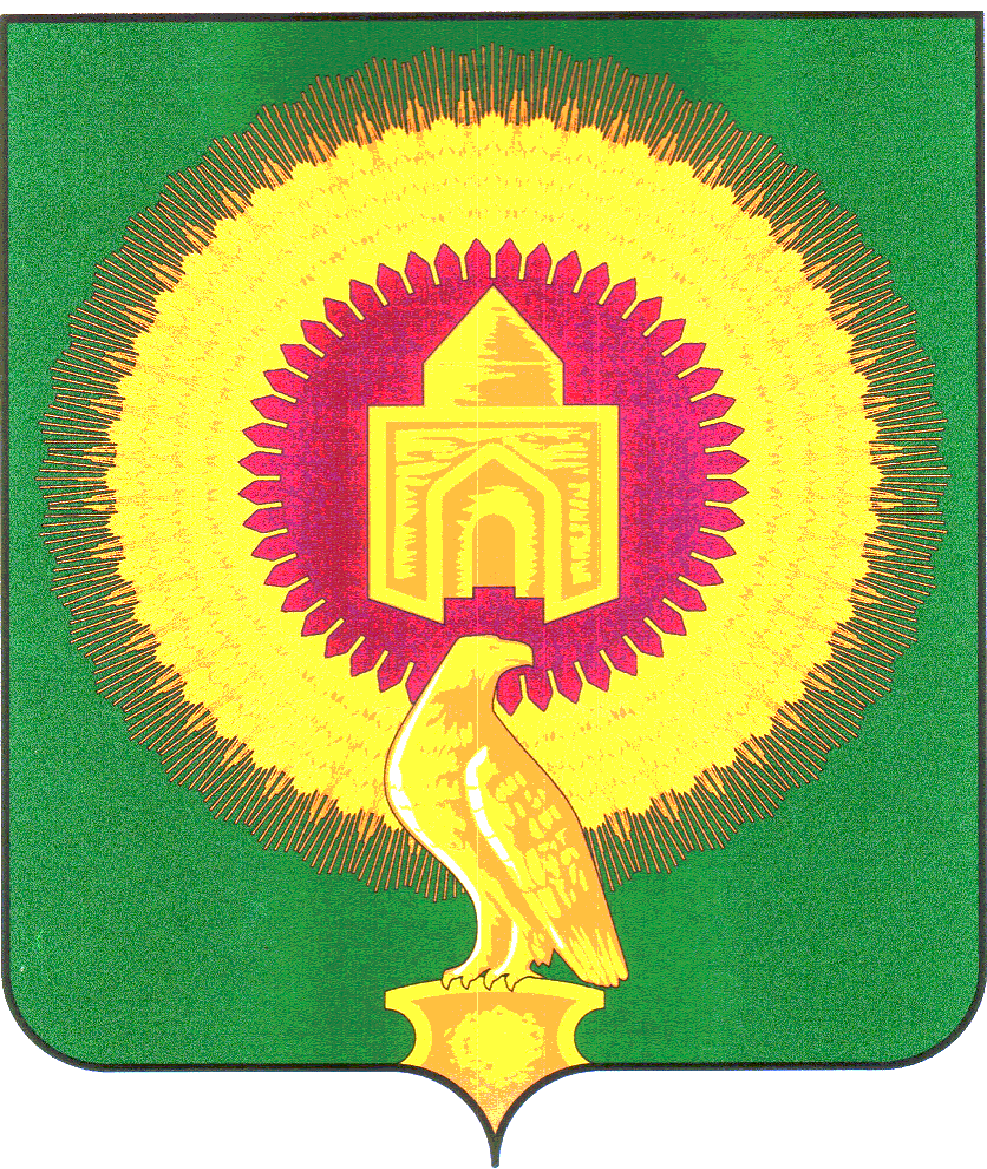 УТВЕРЖДЕНАПостановлением АдминистрацииВарненского муниципального района                                                                                                                             от  30.10.2017г.   № 721    Паспортмуниципальной Программы «Поддержка и развитие малого и среднего предпринимательства в Варненском муниципальном районе Челябинской области на 2018-2020 годы»Раздел I. Содержание проблемы и обоснование необходимости ее решения программными методами1.	В Стратегии социально-экономического развития Варненского муниципального района Челябинской области до 2020 года, развитие субъектов малого и среднего предпринимательства определено одной из «точек роста» экономики района по причине его мобильности, способности быстро адаптироваться под ситуацию, создавать новые рабочие места. Малый и средний бизнес присутствует во всех отраслях экономики Варненского муниципального района Челябинской области, в его деятельность вовлечены все социальные группы населения.По итогам 2016 года общее количество субъектов малого и среднего предпринимательства составило 720 единиц, в том числе: 52 малых предприятий – юридических лиц, 644 индивидуальных предпринимателей, 23 крестьянских (фермерских) хозяйств, 1 средних предприятия.Если говорить о структуре предприятий, то около 40 процента средних и малых предприятий - юридических лиц действуют в сельском хозяйстве, 30,9 процента - в сфере торговли, 11,0 процента приходится на  «Обрабатывающие  производства». Предприятия  с основными видами деятельности «Производство и распределение электроэнергии, газа и воды»,  «Транспорт и связь» «Операции с недвижимым имуществом, аренда и предоставление услуг» составляют в суммарном выражении 18,1 процента предприятий.Основной задачей развития предпринимательства в Варненском муниципальном районе является обеспечение занятости населения. По оценке на 1 января 2017 года среднесписочная численность занятых в сфере малого и среднего предпринимательства составила 1845 человек (30% от общей численности занятых в экономике Варненского муниципального района).В среднем на одном малом предприятии - юридическом лице работают 11,5 человек, на среднем предприятии - юридическом лице - 233 человека. Наиболее крупными по числу работающих стали:на средних - предприятия в сельском хозяйстве (233 человека в расчете на одно предприятие);на малых предприятиях – предприятия в сельском хозяйстве (59 человек), обрабатывающие производства (31 человек), оптовая и розничная торговля (10 человек).Оборот малых предприятий – юридических лиц составил в 2016 году 770 млн. рублей. Наибольший вклад в формирование оборота малых организаций вносят предприятия сельского хозяйства(53 процента), организации оптовой и розничной  торговли (27,2 процентов).Поддерживая политику Губернатора Челябинской области в отношении малого и среднего бизнеса, Администрация Варненского муниципального района ставит задачу: создание благоприятных условий для развития бизнеса.2.	Вместе с тем в Варненском муниципальном районе существуют следующие факторы, сдерживающие дальнейшее развитие предпринимательства:1)	нестабильность федерального законодательства;2)	высокий уровень инфляции;3)	недостаток залогового обеспечения при получении кредитных средств;4)	слаборазвитая система микрофинансирования;5)	изношенность оборудования;6)	недостаточная конкурентоспособность местных производителей, сложности сбыта продукции и входа в сетевые торговые объекты, трудности в продвижении товаров (работ, услуг) на региональные рынки;7)	недостаток квалифицированных кадров, недостаточный уровень профессиональной подготовки.Решение указанных проблем программными методами установлено Федеральным законом от 24 июля 2007 года № 209-ФЗ «О развитии малого и среднего предпринимательства в Российской Федерации». Муниципальная Программа разработана с целью реализации основных положений указанного закона, создания благоприятного предпринимательского климата, способствующего развитию субъектов малого и среднего предпринимательства, и является логическим продолжением ранее действовавших Программ. Практика доказала правильность выбора программного метода как основного в районе управления процессами развития субъектов малого и среднего предпринимательства, а аналитическая оценка результатов реализации предшествующих Программ позволила сделать вывод о его поступательном развитии. Комплексный подход обеспечит наиболее рациональную концентрацию финансовых, материальных, трудовых ресурсов для достижения целей.3.	В муниципальной Программе используются следующие основные понятия:субъекты малого и среднего предпринимательства – потребительские кооперативы и коммерческие организации (за исключением государственных и муниципальных унитарных предприятий), индивидуальные предприниматели и крестьянские (фермерские) хозяйства, зарегистрированные и осуществляющие деятельность на территории Челябинской области, отвечающие требованиям, установленным статьей 4 Федерального закона от 24 июля 2007 года № 209-ФЗ «О развитии малого и среднего предпринимательства в Российской Федерации»;субъект женского предпринимательства - субъект малого предпринимательства, в уставном капитале которого доля, принадлежащая женщинам, составляет не менее 51 процента и руководителем которого является женщина;субъект семейного предпринимательства - субъект малого предпринимательства, руководителем и учредителями которого являются физические лица (супруги, близкие родственники). Круг близких родственников определяется в соответствии с Семейным кодексом Российской Федерации;субъект молодежного предпринимательства - субъект малого предпринимательства, в уставном капитале которого доля, принадлежащая лицам в возрасте от 18 до 30 лет (включительно), составляет не менее 51 процента и руководителем которого является лицо в возрасте от 18 до 30 лет (включительно);начинающий предприниматель - субъект малого предпринимательства, осуществляющий деятельность не более одного года с момента государственной регистрации.Раздел II. Основные цели и задачи муниципальной Программы4.	Целью муниципальной Программы является создание благоприятного предпринимательского климата, развитие механизмов поддержки субъектов малого и среднего предпринимательства, стимулирование экономической активности субъектов малого и среднего предпринимательства в Варненском муниципальном районе.5.	Для достижения поставленной цели предусматривается решение следующих задач:1)	устранение административных барьеров, препятствующих развитию и функционированию малого и среднего бизнеса;2)	развитие эффективной инфраструктуры поддержки малого и среднего предпринимательства;3)	расширение перечня форм финансовой поддержки;4)	развитие кадрового потенциала субъектов малого и среднего предпринимательства;5)	развитие системы социального партнерства и повышение социальной ответственности бизнеса, уровня деловой культуры и качества обслуживания населения за счет развитие передовых технологий ведения бизнеса;6)	содействие росту конкурентоспособности и продвижению продукции субъектов малого и среднего предпринимательства на товарные рынки.Раздел III. Срок и этапы реализации муниципальной Программы6.	Срок реализации мероприятий муниципальной Программы: 2018-2020 годы. Раздел IV. Система мероприятий муниципальной Программы7.	В муниципальной Программе предусматривается реализация мероприятий по шести основным направлениям:1)	совершенствование нормативной правовой базы, обеспечивающей развитие субъектов малого и среднего предпринимательства, и устранение административных барьеров.2)	содействие развитию малого и среднего предпринимательства.3)	финансовая поддержка субъектов малого и среднего предпринимательства.4)	совершенствование механизмов использования муниципального имущества для развития субъектов малого и среднего предпринимательства.5)	информационная  поддержка субъектов малого и среднего предпринимательства, пропаганда и популяризация предпринимательской деятельности.6)	развитие малого и среднего предпринимательства в сфере торговли.Система основных мероприятий муниципальной Программы и объемы их финансирования представлены в приложении 1 к муниципальной Программе.Раздел V. Ресурсное обеспечение муниципальной Программы8.	Источником финансирования мероприятий муниципальной Программы являются средства местного бюджета Варненского муниципального района. На реализацию мероприятий муниципальной Программы могут быть привлечены средства областного и федерального бюджетов, в порядке, определенном действующим законодательством. Объем финансирования мероприятий за счет средств бюджетов различных уровней приводится на 2018-2020 годы и может уточняться.Общий объем финансирования муниципальной Программы  на весь период реализации составляет 600 тыс.рублей (таблица 1).Таблица 1Объемы финансирования муниципальной Программы могут корректироваться с учетом доходов местного бюджета на соответствующий финансовый год.9. Перечень приоритетных видов деятельности субъектов малого и среднего предпринимательства на территории Варненского муниципального района.На территории Варненского муниципального района для оказания финансовой поддержки приоритетными видами деятельности субъектов малого и среднего предпринимательства являются виды деятельности в сфере производства товаров (работ, услуг), за исключением видов деятельности, включенных в разделы G (за исключением кода 45), K, L, M (за исключением кодов 71 и 75), N, O, S (за исключением кодов 95 и 96), T, U, а также относящихся к коду 86.23 раздела Q Общероссийского классификатора видов экономической деятельности (ОК 029-2014 (КДЕС Ред. 2) (при этом поддержка не может оказываться субъектам малого и среднего предпринимательства, осуществляющим производство и реализацию подакцизных товаров, а также добычу и реализацию полезных ископаемых, за исключением общераспространенных полезных ископаемых).           Условия и порядок оказания финансовой поддержки в форме предоставления субсидий субъектам малого и среднего предпринимательства определяются Правительством Челябинской области и нормативными актами администрации  Варненского муниципального района.Срок рассмотрения обращений субъектов малого и среднего предпринимательства об оказании финансовой поддержки не должен превышать шестидесяти календарных дней.Раздел VI. Организация управления и механизм выполнения мероприятий муниципальной Программы10.	Комитет экономики администрации Варненского муниципального района:1)	осуществляет управление реализацией муниципальной Программы и несет ответственность за достижение целевых индикаторов и показателей, конечных результатов ее реализации, а также за целевое и эффективное использование бюджетных средств;2)	запрашивает у соисполнителей информацию, необходимую для подготовки годового отчета об исполнении мероприятий муниципальной Программы;3)	проводит оценку эффективности мероприятий, осуществляемых соисполнителем;4)	ежеквартально в срок до 10 числа, следующего за отчетным, подготавливает  отчет о ходе реализации муниципальной Программы.11.	Реализация муниципальной Программы осуществляется на основе муниципальных контрактов на закупку товаров, работ, услуг для муниципальных нужд, а также путем предоставления субсидий субъектам малого и среднего предпринимательства.12.	Внесение изменений в муниципальную Программу осуществляется в соответствии с законодательством Российской Федерации и Челябинской области и нормативными правовыми актами органов местного самоуправления Варненского муниципального района.13.	Администрация Варненского муниципального района организует размещение в сети Интернет на своем официальном сайте информации о ходе реализации муниципальной Программы.Раздел VII. Ожидаемые результаты реализации муниципальной Программы14.	Реализация муниципальной Программы позволит обеспечить стабилизацию и улучшение состояния субъектов малого и среднего предпринимательства и повышения их роли в социально-экономическом развитии района. Динамика индикативных показателей, которые будут достигнуты в результате реализации мероприятий муниципальной Программы, представлена в таблице 2.Таблица 2Раздел VIII. Финансово-экономическое обоснование муниципальной Программы15.	Финансово-экономическое обоснование муниципальной Программы приведено в приложении 2 к муниципальной Программе.16.	Предоставление субсидий субъектам малого и среднего предпринимательства на возмещение части затрат в связи с производством (реализацией) товаров, выполнением работ, оказанием услуг (пункты 3.1-3.3 приложения 1 к муниципальной Программе) осуществляется в порядке, определяемых Администрацией Варненского муниципального района.Раздел IX. Методика оценки эффективности муниципальной Программы17.	Системная реализация мероприятий муниципальной Программы, включающих меры по финансовой, информационно-консультационной, имущественной и другим видам поддержки, способствует достижению основной цели - создание благоприятного предпринимательского климата, что, несомненно, влечет за собой повышение общего уровня доходов населения, пополнение бюджетов всех уровней.Финансовая поддержка дает предпринимателям возможность направить дополнительные средства на развитие и модернизацию бизнеса, улучшить финансовые показатели своей деятельности, что позволяет положительно оценить эффективность вложенных бюджетных средств.18.	Показатели муниципальной Программы взаимосвязаны с мероприятиями муниципальной Программы и результатами их выполнения.Условиями достижения показателей муниципальной Программы является участие в мероприятиях муниципальной Программы субъектов малого и среднего предпринимательства, муниципальных и государственных учреждений, оказывающих им финансовую, имущественную, информационно-консультационную и иные виды поддержки.19.	Оценка эффективности реализации муниципальной Программы проводится в порядке, установленном Администрацией Варненского муниципального района Челябинской области.ПРИЛОЖЕНИЕ 1к муниципальной Программе«Поддержка и развитие малого и среднего предпринимательства в Варненском муниципальном районе Челябинской области на 2018-2020 годы»Система основных мероприятий муниципальной Программы и объем их финансированияПРИЛОЖЕНИЕ 2к муниципальной Программе «Поддержка и развитие малого и среднего предпринимательства в Варненском муниципальном районе Челябинской области на 2018-2020 годы»Финансово-экономическое обоснование  муниципальной ПрограммыАДМИНИСТРАЦИЯВАРНЕНСКОГО МУНИЦИПАЛЬНОГО РАЙОНАЧЕЛЯБИНСКОЙ ОБЛАСТИПОСТАНОВЛЕНИЕОт 30.10.2017г.  № 721с. ВарнаОб утверждении муниципальной Программы «Поддержка и развитие малого и среднего предпринимательства в Варненском муниципальном районе Челябинской области на 2018-2020 годы»      В соответствии со статьей 179 бюджетного кодекса Российской Федерации, в целях рационального использования денежных средств администрация Варненского муниципального района ПОСТАНОВЛЯЕТ:1. Утвердить прилагаемую муниципальную Программу «Поддержка и развитие малого и среднего предпринимательства в Варненском муниципальном  районе Челябинской области на 2018-2020 годы»2. Настоящее постановление распространяет свое действие на правоотношения, возникшие с 1 января 2018 года.3. Настоящее постановление подлежит официальному опубликованию.4. Контроль исполнения настоящего постановления возложить на первого заместителя Главы Варненского муниципального района Челябинской области Е.А. Парфенова.ГлаваВарненского муниципального районаЧелябинской области                                                                                       К.Ю.МоисеевОтветственный исполнитель муниципальной Программы-Администрация Варненского муниципального района Челябинской области (Комитет экономики)Соисполнители муниципальной Программы-Управление по имущественной политике и координации деятельности в сфере государственных и муниципальных услуг администрации Варненского муниципального района;Общественный координационный совет по развитию малого и среднего предпринимательства в Варненском муниципальном районе;Управление культуры Администрации Варненского муниципального района;Управление сельского хозяйства и продовольствия Администрации Варненского муниципального района;Финансовое управление Администрации Варненского муниципального района;Основная цель муниципальной Программы-создание благоприятного предпринимательского климата, развитие механизмов поддержки субъектов малого и среднего предпринимательства, стимулирование экономической активности субъектов малого и среднего предпринимательства в Варненском муниципальном районе.Основные задачи муниципальной программы-устранение административных барьеров, препятствующих развитию и функционированию малого и среднего бизнеса;развитие эффективной инфраструктуры поддержки малого и среднего предпринимательства;расширение перечня форм финансовой поддержки;развитие кадрового потенциала субъектов малого и среднего предпринимательства;развитие системы социального партнерства и повышение социальной ответственности бизнеса, уровня деловой культуры и качества обслуживания населения за счет развитие передовых технологий ведения бизнеса;содействие росту конкурентоспособности и продвижению продукции субъектов малого и среднего предпринимательства на товарные рынки.Целевые индикаторы и показатели муниципальной Программы-предоставление  не менее 3 субсидий субъектам малого и среднего предпринимательства на возмещение затрат по реализации предпринимательских проектов, единиц;создание субъектами малого и среднего предпринимательства – получателями поддержки, не менее 3 новых рабочих мест.Увеличение количества субъектов малого и среднего предпринимательства на 1 тыс. человек населения, от 28,42 до 28,5 единиц;Этапы и сроки реализации муниципальной Программы-2018-2020 годы.Объемы бюджетных ассигнований муниципальной Программы-общий объем финансирования муниципальной Программы за счет средств местного бюджета – 600,0 тыс. рублей, в том числе:2018 год – 200 тыс. рублей;2019 год – 200 тыс. рублей;2020 год – 200 тыс. рублей.Ожидаемые результаты реализации муниципальной Программы-Предоставление 3 субсидий субъектам малого и среднего предпринимательства на возмещение затрат по реализации предпринимательских проектов, единиц;создание 3 новых рабочих мест субъектами малого и среднего предпринимательства – получателями поддержки.Увеличение количества субъектов малого и среднего предпринимательства на 1 тыс. человек населения, от 28,42 до 28,5  единиц;№ п/пНаименование мероприятийИсточник финансированияОбъем финансирования,тыс. рублейОбъем финансирования,тыс. рублейОбъем финансирования,тыс. рублейОбъем финансирования,тыс. рублей№ п/пНаименование мероприятийИсточник финансирования2018 год2019 год2020 годвсего1.Совершенствование нормативной правовой базы, обеспечивающей развитие субъектов малого и среднего предпринимательства, и  устранение административных барьеров-----2.Содействие развитию малого и среднего предпринимательстваместный бюджет----3.Финансовая поддержка субъектов малого и среднего предпринимательстваместный бюджет150,0150,0150,0450,04.Совершенствование механизмов использования муниципального имущества для развития субъектов малого и среднего предпринимательства5.Информационная поддержка субъектов малого и среднего предпринимательстваместный бюджет50,050,050,0150,06.Развитие малого и среднего предпринимательства в сфере торговли-----ВсегоВсегоместный бюджет200,0200,0200,0600,0№ п/пНаименование показателяЕдиница измерения2018 год2019 год2020 годИтого 2018-2020 годы1.Количество субсидий субъектам малого и среднего предпринимательства на возмещение затрат по реализации предпринимательских проектовединиц11132.Количество новых рабочих мест, созданных субъектами малого и среднего предпринимательства – получателями поддержкиединиц1113№ п/п Наименование мероприятия Исполнители*Срок исполнения Срок исполнения Источник финансированияОбъем финансирования,тыс. рублейОбъем финансирования,тыс. рублейОбъем финансирования,тыс. рублей№ п/п Наименование мероприятия Исполнители*Срок исполнения Срок исполнения Источник финансирования2018 год2019 год2020 год1234456781. Совершенствование нормативной правовой базы, обеспечивающей развитие субъектов малого и среднегопредпринимательства, и  устранение административных барьеров1. Совершенствование нормативной правовой базы, обеспечивающей развитие субъектов малого и среднегопредпринимательства, и  устранение административных барьеров1. Совершенствование нормативной правовой базы, обеспечивающей развитие субъектов малого и среднегопредпринимательства, и  устранение административных барьеров1. Совершенствование нормативной правовой базы, обеспечивающей развитие субъектов малого и среднегопредпринимательства, и  устранение административных барьеров1. Совершенствование нормативной правовой базы, обеспечивающей развитие субъектов малого и среднегопредпринимательства, и  устранение административных барьеров1. Совершенствование нормативной правовой базы, обеспечивающей развитие субъектов малого и среднегопредпринимательства, и  устранение административных барьеров1. Совершенствование нормативной правовой базы, обеспечивающей развитие субъектов малого и среднегопредпринимательства, и  устранение административных барьеров1. Совершенствование нормативной правовой базы, обеспечивающей развитие субъектов малого и среднегопредпринимательства, и  устранение административных барьеров1. Совершенствование нормативной правовой базы, обеспечивающей развитие субъектов малого и среднегопредпринимательства, и  устранение административных барьеров1.1.Анализ нормативных правовых актов Варненского муниципального района, регулирующих деятельность субъектов малого и среднего предпринимательства, и разработка предложений по их совершенствованиюКомитет экономики; ОКС2018-2020 годы2018-2020 годы----1.2. Проведение оценки регулирующего воздействия проектов нормативных правовых актов Варненского муниципального района, затрагивающих интересы субъектов предпринимательской и инвестиционной деятельностиКомитет экономики2018-2020 годы2018-2020 годы----1.3.Проведение общественной экспертизы проектов нормативно-правовых актов Варненского муниципального района, регулирующих развитие малого и среднего предпринимательстваКомитет экономики; ОКС2018-2020 годы2018-2020 годы----1.4.Взаимодействие с общественным представителем Уполномоченного по защите прав предпринимателей Челябинской области в Варненском муниципальном районеКомитет экономики;общественный представитель Уполномоченного; ОКС2018-2020 годы2018-2020 годы----1.5.Подготовка информации об осуществлении государственного контроля (надзора) и  муниципального контроля на территории Варненского муниципального района,  доклада  об осуществлении государственного контроля (надзора), муниципального контроля в соответствующих сферах деятельности и об эффективности такого контроля (надзора) и размещение их на портале информационной системы «Мониторинг»Комитет экономики2018-2020 годы2018-2020 годы----1.6.Мониторинг состояния и перспектив развития субъектов малого и среднего предпринимательства Варненского муниципального районаКомитет экономики2018-2020 годы2018-2020 годы----1.7.Организация работы «горячей линии» для субъектов малого и среднего предпринимательства, анализ поступающих обращений, принятие мер по защите прав и интересов предпринимателей, выработка предложений по решению актуальных проблем развития бизнесаКомитет экономики;общественный представитель Уполномоченного; ОКС2018-2020 годы2018-2020 годы----ИтогоИтогоИтогоИтогоИтого----2.Содействие развитию малого и среднего предпринимательства2.Содействие развитию малого и среднего предпринимательства2.Содействие развитию малого и среднего предпринимательства2.Содействие развитию малого и среднего предпринимательства2.Содействие развитию малого и среднего предпринимательства2.Содействие развитию малого и среднего предпринимательства2.Содействие развитию малого и среднего предпринимательства2.Содействие развитию малого и среднего предпринимательства2.Содействие развитию малого и среднего предпринимательства2.1.Оценка эффективности деятельности органов местного самоуправления Варненского муниципального района Челябинской области по созданию условий для развития малого и среднего предпринимательстваКомитет экономики; ОКС2018-2020 годы2018-2020 годы----2.2.Организация и проведение районных конкурсов для  представителей малого и среднего бизнеса, организация участия субъектов малого и среднего предпринимательства в областных конкурсахКомитет экономики2018-2020 годы2018-2020 годы----2.3.Участие в конкурсе «Лучший городской округ (муниципальный район) Челябинской области по развитию малого и среднего предпринимательства»Комитет экономики; ОКС2018-2020 годы2018-2020 годы----2.4.Методическое обеспечение органов местного самоуправления сельских поселений Варненского муниципального района Челябинской области по вопросам развития малого и среднего предпринимательстваКомитет экономики2018-2020 годы2018-2020 годы----2.5.Поддержание в актуальном состоянии и модернизация автоматизированных рабочих мест для самостоятельной работы субъектов малого и среднего предпринимательства с электронными информационно-правовыми системамиКомитет экономики2018-2020 годы2018-2020 годы----ИтогоИтогоИтогоИтогоИтого----3. Финансовая поддержка субъектов малого и среднего предпринимательства3. Финансовая поддержка субъектов малого и среднего предпринимательства3. Финансовая поддержка субъектов малого и среднего предпринимательства3. Финансовая поддержка субъектов малого и среднего предпринимательства3. Финансовая поддержка субъектов малого и среднего предпринимательства3. Финансовая поддержка субъектов малого и среднего предпринимательства3. Финансовая поддержка субъектов малого и среднего предпринимательства3. Финансовая поддержка субъектов малого и среднего предпринимательства3. Финансовая поддержка субъектов малого и среднего предпринимательства3.1.Предоставление субсидий субъектам малого и среднего предпринимательства на возмещение затрат на уплату процентов по кредитамКомитет экономики; Финансовое управление;ОКС2018-2020 годы2018-2020 годыМестный бюджет50,0050,0050,003.2.Предоставление субсидий субъектам малого и среднего предпринимательства на возмещение затрат субъектов малого и среднего предпринимательства, связанных с приобретением оборудования в целях создания и (или) развития, и (или) модернизации производства товаров (работ, услуг)Комитет экономики; Финансовое управление;ОКС2018-2020 годы2018-2020 годыМестный бюджет50,0050,0050,003.3.Предоставление субсидий(грантов) начинающим предпринимателям на создание собственного делаКомитет экономики; Финансовое управление; ОКС2018-2020 годы2018-2020 годыМестный бюджет50,0050,0050,00ИтогоИтогоИтогоИтогоИтогоМестный бюджет150,00150,00150,004. Совершенствование механизмов использования муниципального имущества для развития субъектов малого и среднего предпринимательства4. Совершенствование механизмов использования муниципального имущества для развития субъектов малого и среднего предпринимательства4. Совершенствование механизмов использования муниципального имущества для развития субъектов малого и среднего предпринимательства4. Совершенствование механизмов использования муниципального имущества для развития субъектов малого и среднего предпринимательства4. Совершенствование механизмов использования муниципального имущества для развития субъектов малого и среднего предпринимательства4. Совершенствование механизмов использования муниципального имущества для развития субъектов малого и среднего предпринимательства4. Совершенствование механизмов использования муниципального имущества для развития субъектов малого и среднего предпринимательства4. Совершенствование механизмов использования муниципального имущества для развития субъектов малого и среднего предпринимательства4. Совершенствование механизмов использования муниципального имущества для развития субъектов малого и среднего предпринимательства4.1.Мониторинг порядка предоставления органами местного самоуправления в аренду имущества, находящегося в муниципальной собственности, сроков и процедуры предоставления земельных участков под строительствоУправление по имущественной политике2018-2020 годы2018-2020 годы----4.2.Мониторинг реализации Федерального закона от 22.07.2008г. № 159-ФЗ «Об особенностях отчуждения недвижимого имущества, находящегося в государственной собственности субъектов Российской Федерации или в муниципальной собственности и арендуемого субъектами малого и среднего предпринимательства, и о внесении изменений в отдельные законодательные  акты Российской Федерации» на территории Варненского районаУправление по имущественной политике2018-2020 годы2018-2020 годы----4.3.Ведение Перечней недвижимого имущества, находящегося в муниципальной собственности, предназначенного для предоставления во владение и (или) пользование субъектам малого и среднего предпринимательстваУправление по имущественной политике2018-2020 годы2018-2020 годы----4.4.Предоставление муниципального имущества, включенного в Перечень, в пользование субъектам малого и среднего предпринимательстваУправление по имущественной политике2018-2020 годы2018-2020 годы----4.5.Размещение в сети «Интернет» информации о муниципальном имуществе, предназначенном для передачи в пользование субъектам малого и среднего предпринимательстваУправление по имущественной политике2018-2020 годы2018-2020 годы----ИтогоИтогоИтогоИтогоИтого----5. Информационная поддержка субъектов малого и среднего предпринимательства5. Информационная поддержка субъектов малого и среднего предпринимательства5. Информационная поддержка субъектов малого и среднего предпринимательства5. Информационная поддержка субъектов малого и среднего предпринимательства5. Информационная поддержка субъектов малого и среднего предпринимательства5. Информационная поддержка субъектов малого и среднего предпринимательства5. Информационная поддержка субъектов малого и среднего предпринимательства5. Информационная поддержка субъектов малого и среднего предпринимательства5. Информационная поддержка субъектов малого и среднего предпринимательства5.1.Организация освещения в средствах массовой информации вопросов развития малого и среднего предпринимательства, пропаганда положительного имиджа малого и среднего бизнесаКомитет экономики2018-2020 годы2018-2020 годы----5.2.Ведение реестров субъектов малого и среднего предпринимательства- получателей имущественной и финансовой поддержки и размещение его на сайте Варненского муниципального районаКомитет экономики2018-2020 годы2018-2020 годы----5.3.Оказание информационно-консультационных услуг субъектам малого и среднего предпринимательства по вопросам ведения предпринимательской деятельностиКомитет экономики2018-2020 годы2018-2020 годы----5.4.Организация и проведение семинаров, курсов, тренингов, мастер-классов, «круглых столов», конференций, консультаций для субъектов малого и среднего предпринимательства по вопросам предпринимательской деятельности, организация участия субъектов малого и среднего предпринимательства в областных семинарах, курсах, тренингах, мастер-классах, «круглых столах», конференциях по вопросам предпринимательской деятельностиКомитет экономики;2018-2020 годы2018-2020 годы----5.5.Развитие официального сайта Администрации Варненского муниципального района по вопросам поддержки и развития предпринимательстваКомитет экономики2018-2020 годы2018-2020 годы----5.6.Организация и проведение районных мероприятий, посвященных празднованию Дня Российского предпринимательства, организация участия субъектов малого и среднего предпринимательства Варненского муниципального района в областных мероприятиях, посвященных празднованию Дня российского предпринимательстваКомитет экономики; Управление культуры; ОКС2018-2020 годы2018-2020 годы-50,0050,0050,00ИтогоИтогоИтогоИтогоИтого-50,0050,0050,006. Развитие малого и среднего предпринимательства в сфере торговли6. Развитие малого и среднего предпринимательства в сфере торговли6. Развитие малого и среднего предпринимательства в сфере торговли6. Развитие малого и среднего предпринимательства в сфере торговли6. Развитие малого и среднего предпринимательства в сфере торговли6. Развитие малого и среднего предпринимательства в сфере торговли6. Развитие малого и среднего предпринимательства в сфере торговли6. Развитие малого и среднего предпринимательства в сфере торговли6. Развитие малого и среднего предпринимательства в сфере торговли6.1.Мониторинг реализации Федерального закона от 28 декабря 2009 года № 381-ФЗ «Об основах государственного регулирования торговой деятельности в Российской Федерации» (в части обобщения сведений, содержащихся в торговом реестре хозяйствующих субъектов, осуществляющих торговую деятельность, показателей, характеризующих состояние торговли в Варненском муниципальном районе, нормативных правовых актов Варненского муниципального района в сфере торговой деятельности)Комитет экономики; ОКСКомитет экономики; ОКС2018-2020 годы----6.2.Мониторинг розничных цен на основные виды социально значимых продуктов питания в Варненском муниципальном районе в целях анализа ценовой ситуации на продовольственном рынкеКомитет экономикиКомитет экономики2018-2020 годы----6.3.Мониторинг обеспеченности населения Варненском муниципального района площадью торговых объектов с выявлением проблемных территорийКомитет экономикиКомитет экономики2018-2020 годы----6.4.Ведение дислокации торговой сети  и организация информационно-аналитического наблюдения за состоянием торговли  в районеКомитет экономики; Администрации сельских поселенийКомитет экономики; Администрации сельских поселений2018-2020 годы----6.5.Внесение изменений и дополнений в  Схему размещения нестационарных торговых объектов на территории Варненскогоо муниципального района (с учетом нормативов минимальной обеспеченности населения площадью торговых объектов и с целью упорядочения размещения объектов мелкорозничной сети)Комитет экономикиКомитет экономики2018-2020 годы----6.6.Оказание методической и консультативной помощи при организации предприятий торговли, услуг питания и бытового обслуживанияКомитет экономики; Комитет экономики; 2018-2020 годы----6.7.Организация ярмарочной торговли в целях реализации сельскохозяйственной продукции, произведенной сельскохозяйственными организациями, крестьянскими (фермерскими) хозяйствами и гражданами, ведущими личное подсобное хозяйствоУСХиП;Комитет экономикиУСХиП;Комитет экономики2018-2020 годы----ИтогоИтогоИтогоИтогоИтого----ВСЕГО ПО ПРОГРАММЕВСЕГО ПО ПРОГРАММЕВСЕГО ПО ПРОГРАММЕВСЕГО ПО ПРОГРАММЕВСЕГО ПО ПРОГРАММЕМестный бюджет200,0200,0200,0№ п/пНаименование мероприятия программыОбоснование расходов местного бюджета1.Предоставление субсидий субъектам малого и среднего предпринимательства на возмещение затрат на уплату процентов по кредитам (пункт 3.1 приложения 1 к муниципальной программе)Объем финансирования:местный бюджет:2018 год – 50,00 тыс.рублей;2019 год – 50,000 тыс.рублей;2020 год – 50,000 тыс.рублей.Предполагается привлечение средств областного (федерального) бюджета на условиях софинансирования муниципальных программ развития малого и среднего предпринимательства2.Предоставление субсидий субъектам малого и среднего предпринимательства на возмещение затрат субъектов малого и среднего предпринимательства, связанных с приобретением оборудования в целях создания и (или) развития, и (или) модернизации производства товаров (работ, услуг)(пункт 3.2 приложения1 к муниципальной программе)Объем финансирования:местный бюджет:2018 год – 50,00 тыс.рублей;2019 год – 50,000 тыс.рублей;2020 год – 50,000 тыс.рублей.Предполагается привлечение средств областного (федерального) бюджета на условиях софинансирования муниципальных программ развития малого и среднего предпринимательства3.Предоставление субсидий(грантов) начинающим предпринимателям на создание собственного дела (п.3,3 приложения 1 к муниципальной программе)Объем финансирования:местный бюджет:2018 год – 50,00 тыс.рублей;2019 год – 50,000 тыс.рублей;2020 год – 50,000 тыс.рублей.Предполагается привлечение средств областного (федерального) бюджета на условиях софинансирования муниципальных программ развития малого и среднего предпринимательства4.Организация и проведение районных мероприятий, посвященных празднованию Дня Российского предпринимательства, организация участия субъектов малого и среднего предпринимательства Варненского муниципального района в областных мероприятиях, посвященных празднованию Дня российского предпринимательства (п.5.6 приложения 1 к муниципальной программе).Объем финансирования:местный бюджет:2018 год – 50,00 тыс.рублей;2019 год – 50,000 тыс.рублей;2020 год – 50,000 тыс.рублей.